IPHONE & iPad												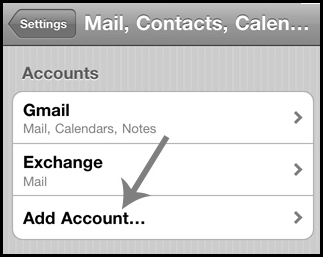 Press the "Settings" app icon.Press Mail, Contacts, Calendars.Press Add Account…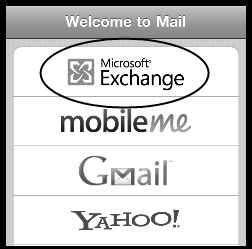 Press, Microsoft Exchange to set up a new Exchange account. In the fields type the Cabarrus County School’s Microsoft Exchange account information for the account. 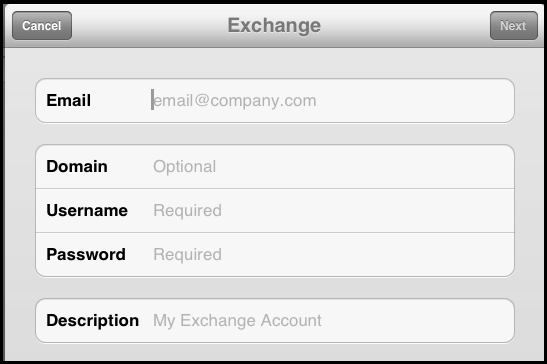 Email: type full email address	Example: jennifer.jenkins@cabarrus.k12.nc.usDomain: ccs.k12.intUsername:  type the first part of the email address. Example jennifer.jenkins Password: type the email password for the account.Tap the NEXT button. Top right corner of Account Information window.There will be a pause while the account information is verified.If prompted type the Server information: webmail2.cabarrus.k12.nc.usTap Done.Press Home button.